Map of Summertown  and St Margaret's Neighbourhood Area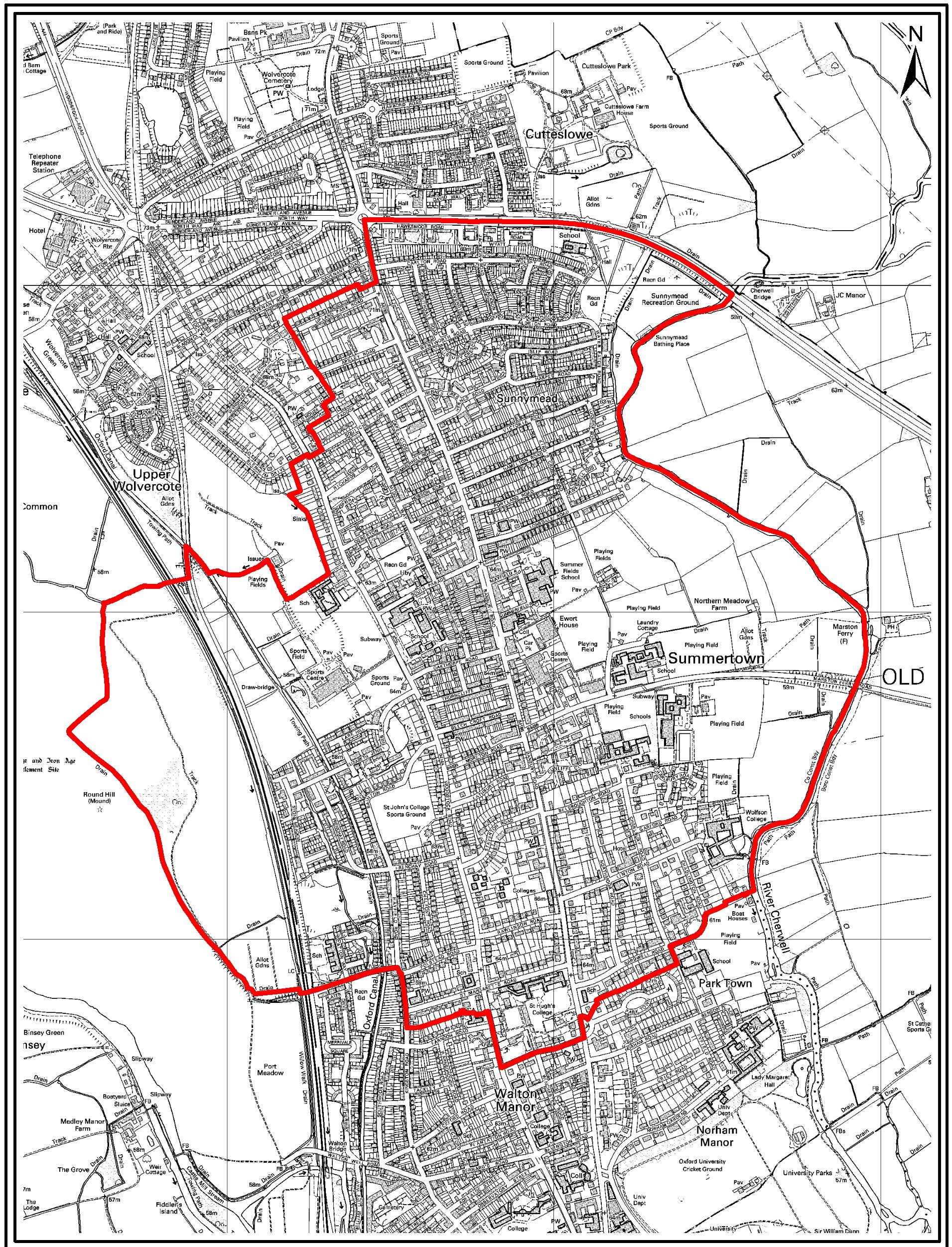 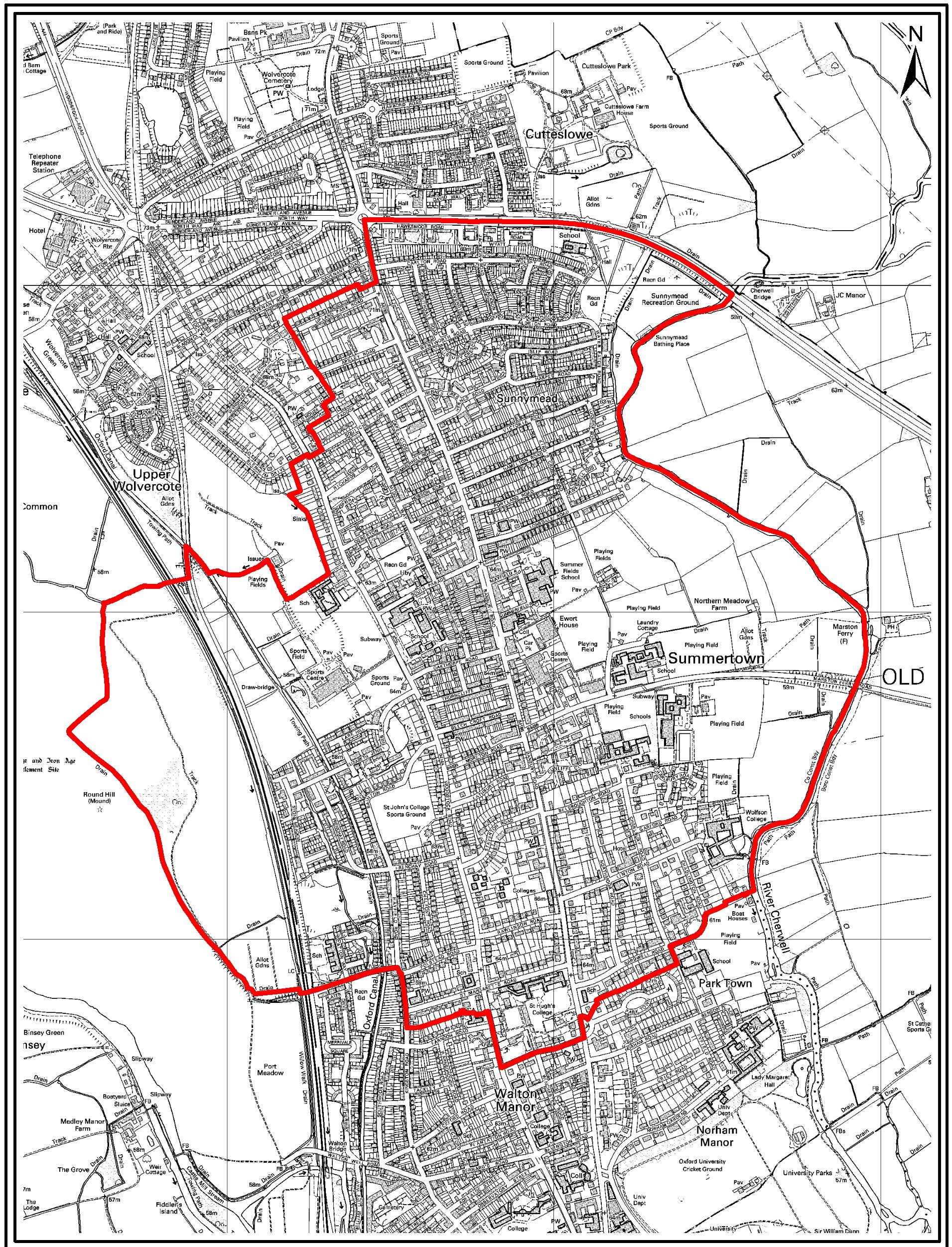 0---1.:2:5::2::5=0===:5J00©Crown Copyright and database right 2011. Ordnance  Survey 100019348.	1:15,000:g1:  0CITYCOU NCIL